Pupil premium strategy statement	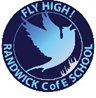 This statement details our school’s use of pupil premium (and recovery premium for the 2021 to 2022 academic year) funding to help improve the attainment of our disadvantaged pupils. It outlines our pupil premium strategy, how we intend to spend the funding in this academic year and the effect that last year’s spending of pupil premium had within our school. School overviewFunding overviewPart A: Pupil premium strategy planStatement of intentChallengesThis details the key challenges to achievement that we have identified among our disadvantaged pupils.Intended outcomes This explains the outcomes we are aiming for by the end of our current strategy plan, and how we will measure whether they have been achieved.Activity in this academic yearThis details how we intend to spend our pupil premium (and recovery premium funding) this academic year to address the challenges listed above.Teaching (for example, CPD, recruitment and retention)Budgeted cost: £1395Targeted academic support (for example, tutoring, one-to-one support structured interventions) Budgeted cost: £5500Wider strategies (for example, related to attendance, behaviour, wellbeing)Budgeted cost: £7165Total budgeted cost: £14460Part B: Review of outcomes in the previous academic yearPupil premium strategy outcomesThis details the impact that our pupil premium activity had on pupils in the 2020 to 2021 academic year. Externally provided programmesPlease include the names of any non-DfE programmes that you purchased in the previous academic year. This will help the Department for Education identify which ones are popular in EnglandDetailDataSchool nameRandwick Church of England Primary SchoolNumber of pupils in school 91Proportion (%) of pupil premium eligible pupils13% (12 children)Academic year/years that our current pupil premium strategy plan covers (3 year plans are recommended)3 years Date this statement was published17/12/21Date on which it will be reviewed25/4/21Statement authorised byDavid Poad, HTPupil premium leadDavid PoadGovernor / Trustee leadAlison InwoodDetailAmountPupil premium funding allocation this academic year£12467Recovery premium funding allocation this academic year£2000Pupil premium funding carried forward from previous years (enter £0 if not applicable)£0Total budget for this academic year£14467You may want to include information on:Our ultimate objectives for our disadvantaged pupils:To be happy at schoolTo not be disadvantaged by barriers to learning outside of schoolTo make at least expected progress and to aspire to reach the highest standardsTo be able to access activities to help them develop strong attitudes to learningTo ensure that any gaps in learning due to COVID disruptions are addressed and that disadvantaged children are not even more disadvantaged as a resultTo thrive at secondary schoolHow the pupil premium strategy plan works towards achieving those objectives:High expectations of behaviour and strong attitudes to learningExcellent teaching Targeted interventions to support academic achievementA holistic approach, emphasising well-being and positive mental healthKey principles of our strategy planAn investment in CPD to ensure high quality teachingAn investment in P4C to encourage resilience and independent thinkingDeveloping children’s resilience through everything that we do, and especially through PHSE and P4C and our overall culture.We provide a bespoke response to support disadvantaged childrenChallenge numberDetail of challenge 1Barriers to learning at home2To ensure that the gap resulting from the lockdown situation does not widenfurther from that of non-PP eligible children, particularly with regard to phonics knowledge3To develop pastoral support further- identifying intrinsic links to our curriculumand ensuring a holistic approach to supporting our children eligible forPP funding to ensure pupil mental health and wellbeing is prioritised.4Lack of confidence and independence5Early development of speech, language and communication6Attendance and punctuality amongst some PP childrenIntended outcomeSuccess criteriaReading, writing and mathsAchieve outcomes in-line with, or above,national average by the end of KS2.Social, emotional and mental healthPupil voice shows that disadvantaged children are feeling good about themselves, in comparison with non-disadvantaged childrenTherapeutic Interventions have taken place in a targeted way to support disadvantaged childrenAttendance and punctualityEnsure attendance and punctuality of disadvantaged children is at least 96% phonicsAchieve at least 90% of pupils in Y1pass the PSC (and at least 90% of children now in y2 children by the end of year 2)ActivityEvidence that supports this approachChallenge number(s) addressedPhilosophy for Children (P4C) CPD (£1000)EEF: Results suggest that P4C had the biggest positive impact on Key Stage 2 results among disadvantaged pupils (those eligible for free school meals).2, 3, 4Walkthrus CPD (£300)High quality CPD to support excellent teaching and learning has a strong impact on outcomes for children2, 3Retrieval practice books and CPD (£95)High quality CPD to support excellent teaching and learning has a strong impact on outcomes for children2, 3CPD to support planning for writing in KS1High quality CPD to support excellent teaching and learning has a strong impact on outcomes for children2, 3ActivityEvidence that supports this approachChallenge number(s) addressed121 and small group tuition, including phonics interventionsPhonics interventions have a positive impact overall (as evidenced by tracking) and is an important component in the development of early reading skills, particularly for children from disadvantaged backgrounds.Small group support can be effectively targeted at pupils from disadvantaged backgrounds, and should be considered as part of a school’s pupil premium strategy2, 4, 5, 6National Tutoring ProgrammeSmall group support can be effectively targeted at pupils from disadvantaged backgrounds, and should be considered as part of a school’s pupil premium strategy2NELIOn average, oral language approaches have a high impact on pupil outcomes of 6 months’ additional progress2, 5, 6Tutoring 121On average, one to one tuition is very effective at improving pupil outcomes. One to one tuition might be an effective strategy for providing targeted support for pupils that are identified as having low prior attainment or are struggling in particular areas.1, 2, 3, 4ActivityEvidence that supports this approachChallenge number(s) addressedP4C (£1000)EEF: Results suggest that P4C had the biggest positive impact on Key Stage 2 results among disadvantaged pupils (those eligible for free school meals).1,4SCARF (PHSE) programme (£355) and mental health workshops for parents and children (£450)EEF: The evidence indicates that there is particular promise for approaches that focus on improving social interaction between pupils. The SCARF programme very much focusses on interaction and relationships.1, 4, 6Therapy (£1700)The impact on supporting children’s mental health through counselling and therapy is significant, and enables children to cope with school and 1, 4, 6Counselling (£300)The impact on supporting children’s mental health through counselling and therapy is significant, and enables children to cope with school and 1, 4, 6Breakfast club (£210)Research shows hungry children do not perform as well and this is a time to settle children who struggle to get in to school.1, 4, 6After-school clubs (eg forest school club, rock climbing, circus skills) (£2000)We want all our children to be active and this helps them with their well-being and gives them confidence and resilience.1, 4School uniform provision (£600)This enables families who are struggling financially to buy some of our branded clothing and bags, which are more expensive than the non-branded uniform.  1Paying for trips (£950) and music tuition in schoolWe are an inclusive school and we want all children, regardless of their families financial circumstances, to access music tuition, trips and residential.1Due to COVID-19, performance measures have not been published for 2020 to 2021, and 2020 to 2021 results will not be used to hold schools to account. Given this, please point to any other pupil evaluations undertaken during the 2020 to 2021 academic year, for example, standardised teacher administered tests or diagnostic assessments such as rubrics or scales.The Pupil Premium is a specific amount of funding that forms part of our annual budget. It is intended to tackle the inequalities between children eligible for free school meals and their peers.  10 children were eligible from January 2021 (revised from September), so 10 x £1,345 = £13,485. This table shows how we spent our PP in the financial year September 2020 – July 2021 COVID – 19. During this period, many children were subject to two school closures due to Lockdown. As a result, many of the children only spent 16 weeks of the 52 within this time period in school. This has greatly affected our ability to deliver many of the programmes planned during this period and the impact they have had. Assessing children’s progress during this time is also challenging.*End of KS2 assessments, July 2021 - reading, writing and maths 100%ProgrammeProviderNuffield Early Language InterventionNuffieldNational Tutoring ProgrammePearsonPhilosophy for ChildrenSapereSCARF PHSE programmeCoram Life Education